В гости пришли:  Золушка и Принц, 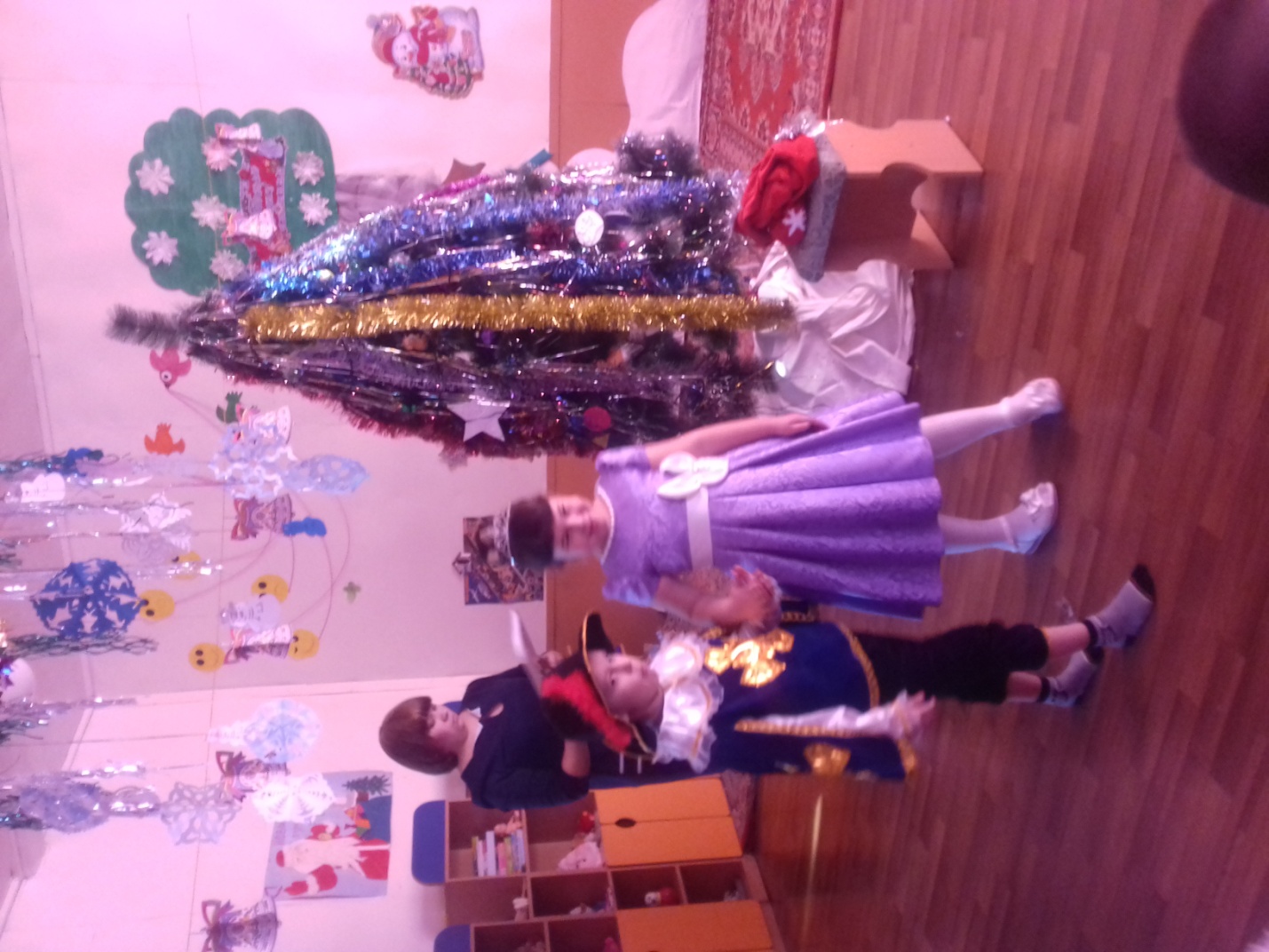 Красная шапочка принесла всем воздушные шары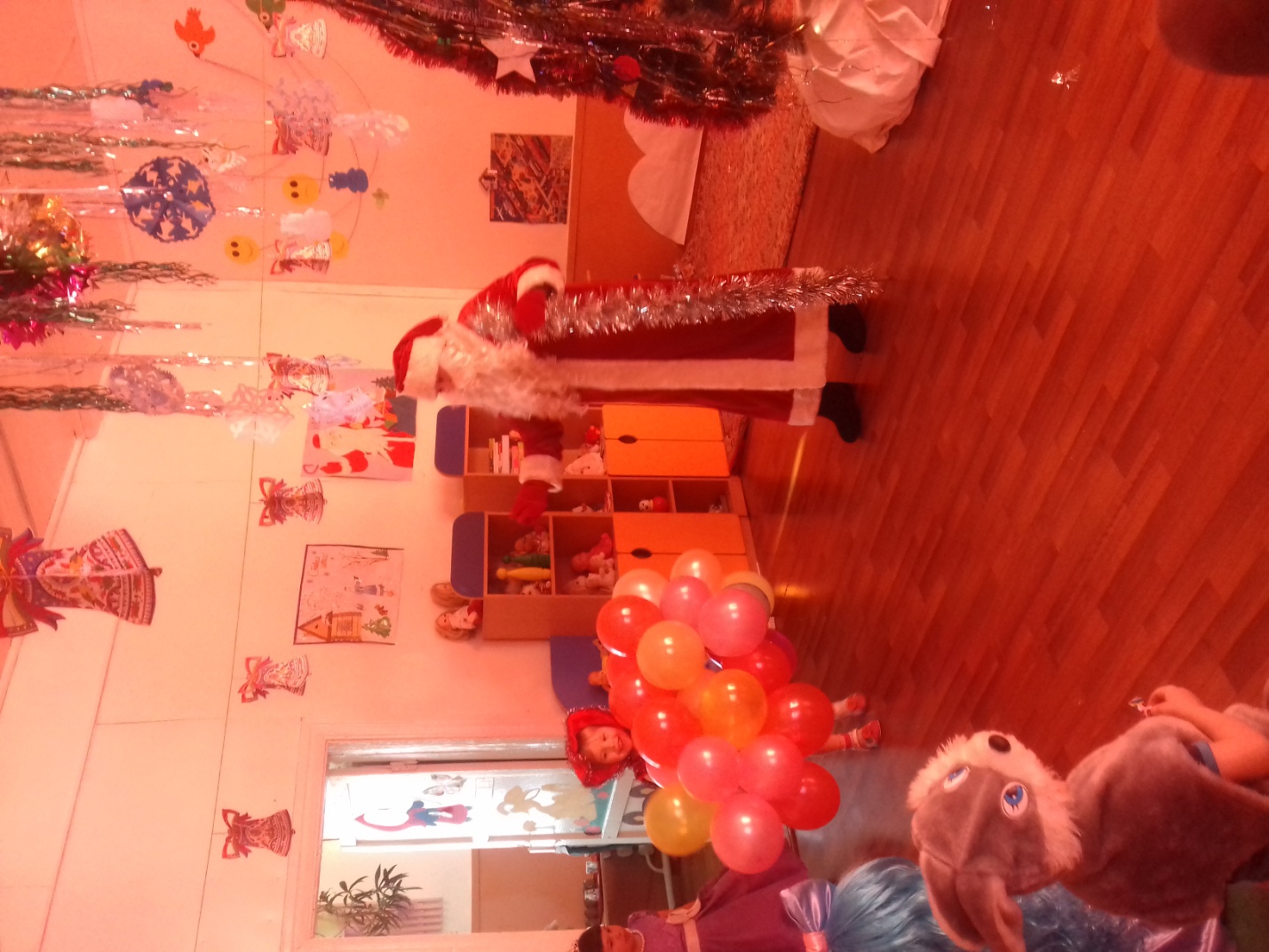 Мальвина и Буратино,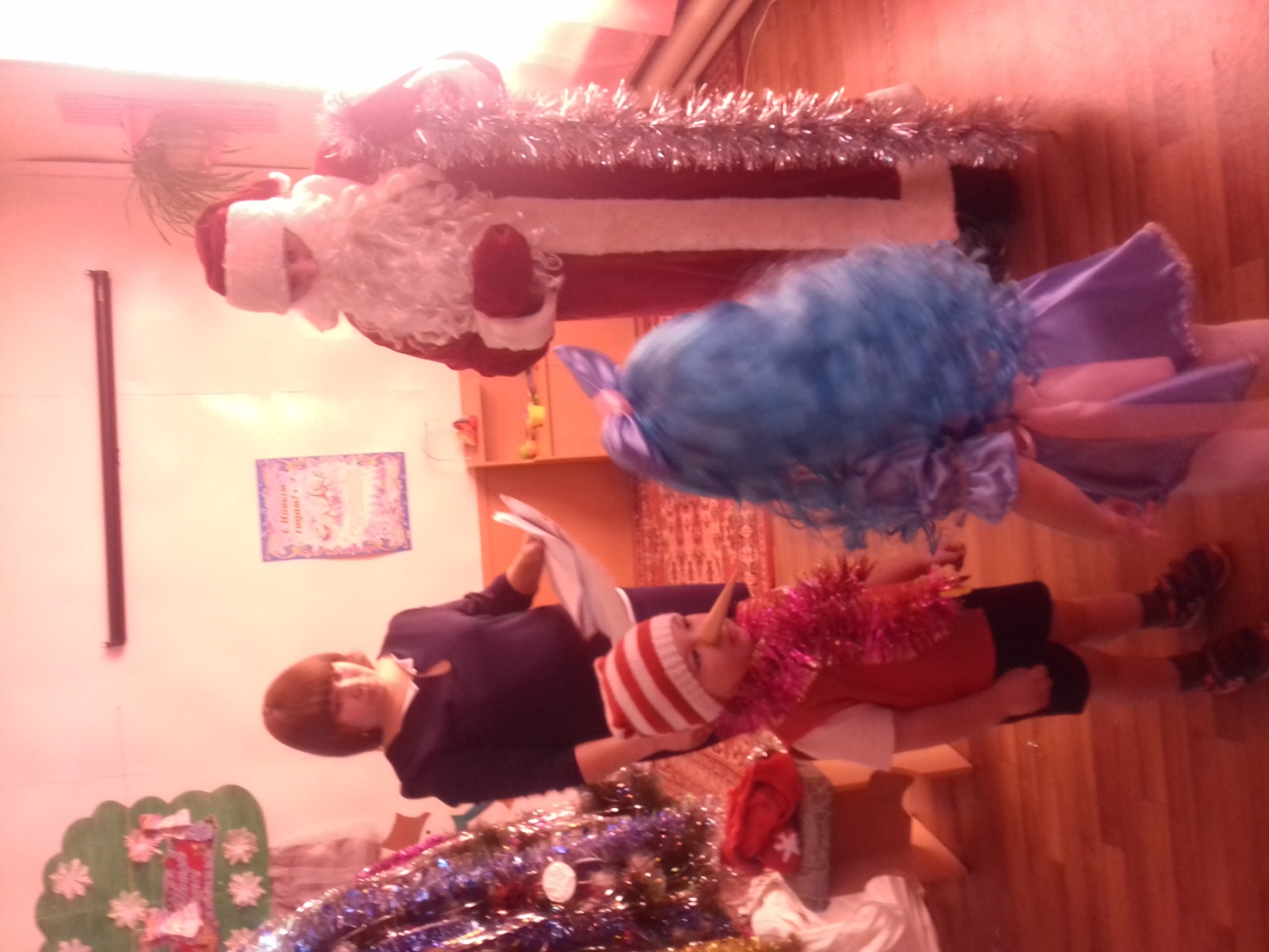 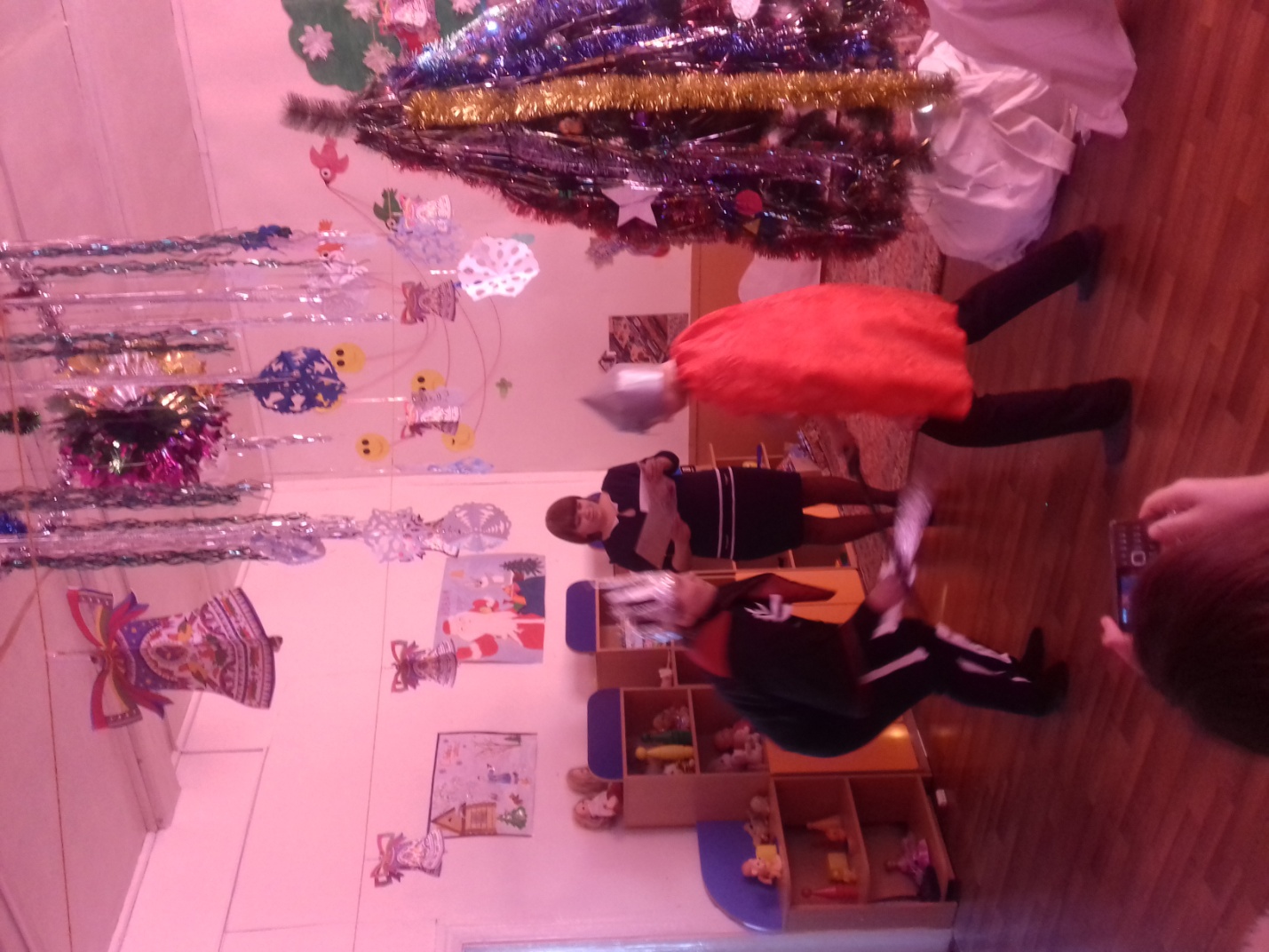 Русский богатырь спас Снегурочку и победил Кощея Бессмертного.И все жили долго и счастливо.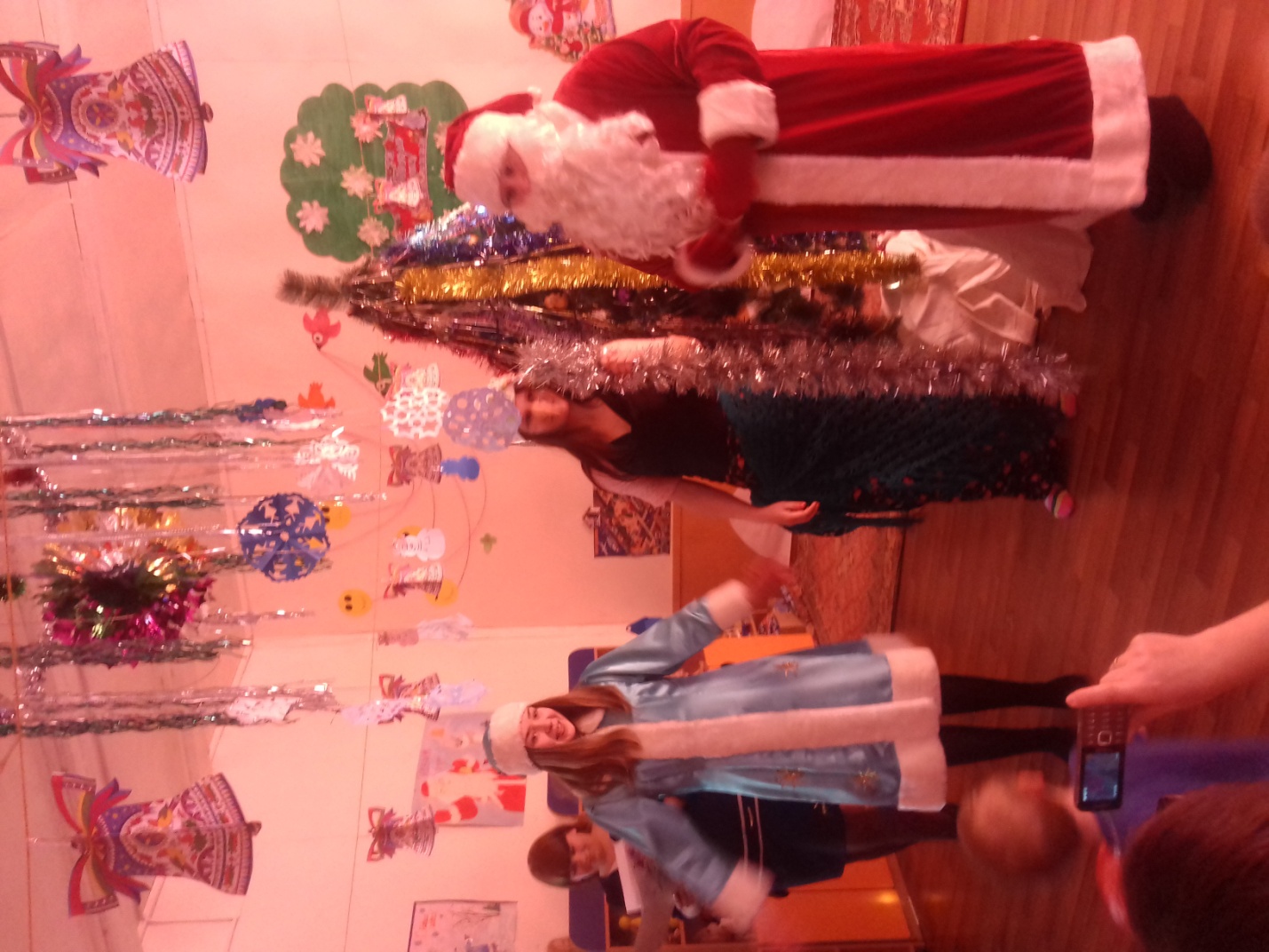 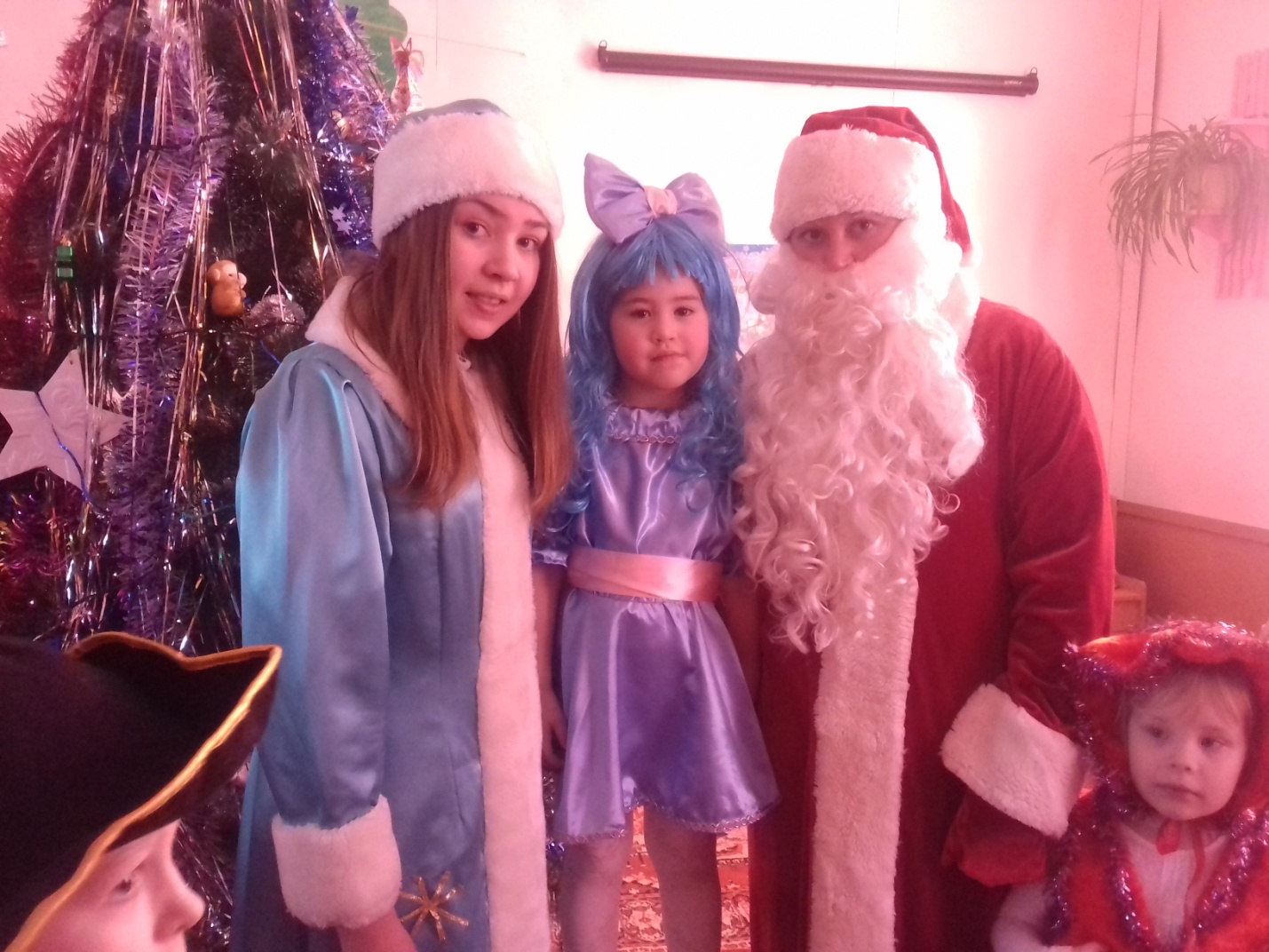 